Job Title: Gymnastics Coach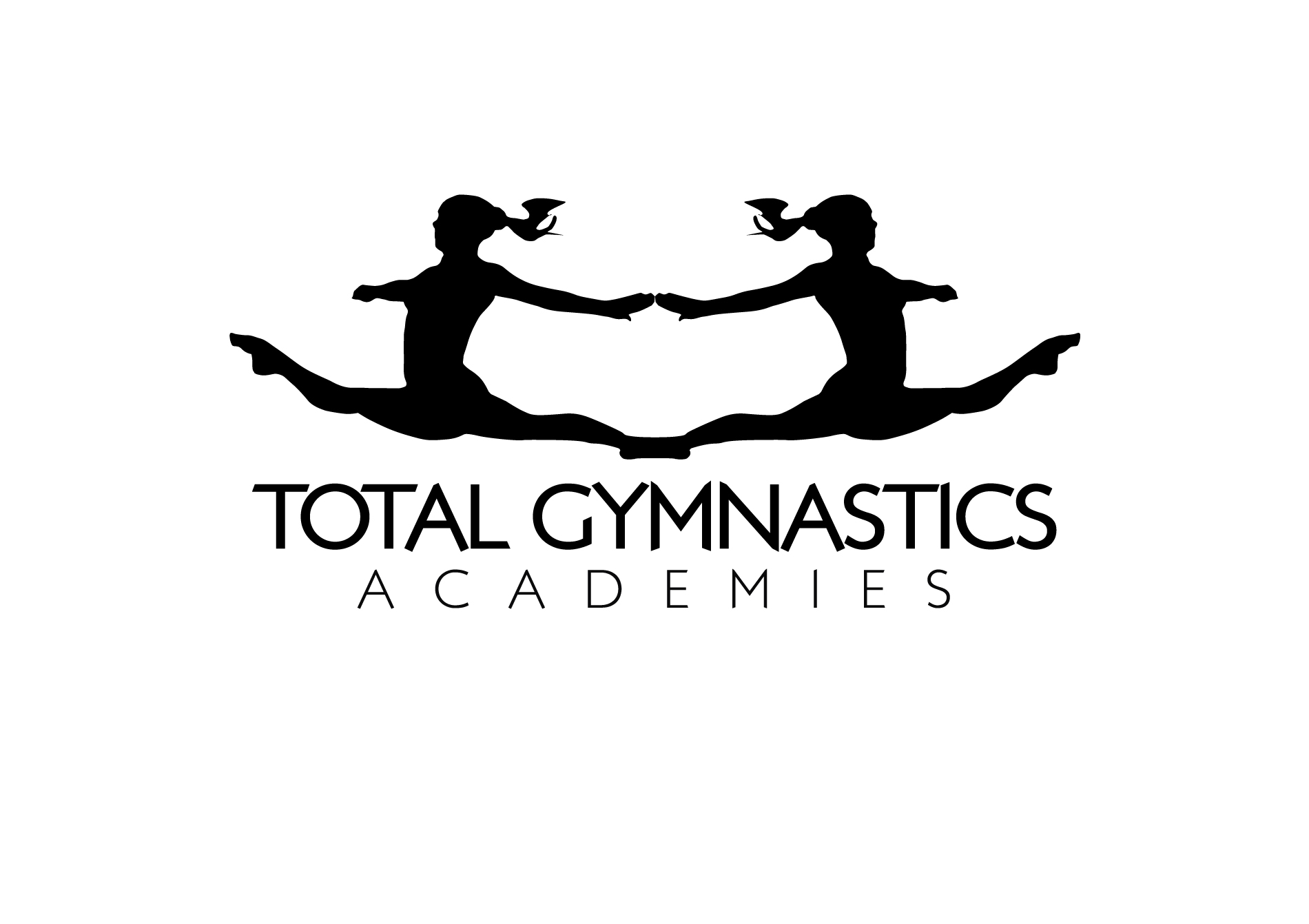 Job reference: TGACHESHIREEAST2017Employer: Total Gymnastics Academies LTDLocation: Wilmslow, Altrincham, Alderley Edge, CreweTotal Gymnastics Academies is a dedicated company set up by Olympic Bronze Medallist, Beth Tweddle MBE to provide high quality, recreational gymnastics classes for children aged 2+ using a variety of rewards schemes and programmes. We currently have over 2200 gymnasts in our after school gymnastics academies and we teach up to 6500 school children with the national curriculum every week. The successful candidate will be working in a fast paced and exciting environment to deliver our aim of providing the opportunity for every child to have a go at gymnastics.Reporting to: Regional co-ordinatorSummary of role: You will be providing high quality gymnastics coaching in a variety of environments including curriculum and after school gymnastics, to boys and girls aged 2 + under The Beth Tweddle Academy brand. Specific responsibilities:Delivering high quality, safe, fun and structured recreational gymnastics classes to children aged 2+Keeping registers and contact details up to dateEnsuring gymnast’s progression is up to date in progress booklets, online reports and online awardsEnsuring school weekly reports are kept up to date to send to schools on a weekly basisUpdating online systems with weekly and termly reports on each individual classCommunicating with parents, teachers and coaches on a weekly basis within the lessons to ensure the lessons are of a high standardTo undergo a training period to ensure the coach has full knowledge of our systems and programmes (approximately 2 ½ days)Acting as a mentor coach and a role model for younger and less experienced members of the team who are working through their coaching qualifications Candidate profile:Exceptional organisation and time management skillsGood at communicating with parents, gymnasts and fellow co-workersA great team playerConfident and enthusiastic in their gymnastics provisionAble to stay calm under pressureComfortable dealing with enquiries or complaints from customersA desire to show initiativeSpecific skills:UKCC Level 1 or 2 British Gymnastics QualificationProficiency qualifications are also acceptedEnhanced DBS checkSafeguarding and Protecting Children CertificateFirst Aid qualification – preferably paediatric First AidCompetent user of IT systems including word and excelGood literacy skillsFull driving licence is preferred but not required; if you do not hold a licence you must be able to access your venues of work using public transportSalary and contract details:10+ hours available depending on experience and availabilityEvening, weekday and weekend work required£10.00 - £15.00 per hour depending on qualification and experienceYou will be self-employed and responsible for your own tax, national insurance contribution and expenses.You must have access to the internet and Microsoft Word and ExcelYou will undertake a minimum training period of 2 ½ days before your contract begins to receive training on our systems and programmesYour line manager will meet with you every term to provide you with performance updates and any CPD opportunitiesUniform is provided which must be worn to all classesTermly retention bonus for the strongest performing coaching teamCoach of the Term and Coach of the Year awardsAnnual Black Tie High Performers Awards evening in December once you have worked for us for 1 yearDevelopment pathway available for coaches who want to move up to Lead Coach, Head Coach, Regional Co-Ordinator etc…Application instructions:Send a copy of your CV with a covering letter to rachel.work@totalgymnastics.co.uk quoting the job reference TGACHESHIREEAST2017 References must be available on request.The successful candidate will be invited for a verbal and practical interview Closing date: We are always looking to recruit so there is no specific closing date on this advert, however we do have work available immediately Contact:Web: www.totalgymnastics.co.ukEmail: info@totalgymnastics.co.ukPhone: 0161 979 0611Total Gymnastics Academies LTD are an equal opportunities employer and welcome applications from all suitably qualified persons regardless of their race, sex, disability, religion/belief, sexual orientation or age.